Муниципальное бюджетное общеобразовательное учреждениеМБОУ СОШ «Школа будущего»  «Влияние эмоционального интеллекта на успеваемость детей младшего школьного возраста».Автор: Балыко Алиса Васильевна,ученица 10 «Е» классаНаучные руководители:Коркина Елена ВладимировнаРубцова Ольга Александровнаг. Калининград2022г.СодержаниеВведение……………………………………………………………………......3Литературный обзор………………………………………………………...…5Методы исследования………………………………………………………....9Результаты………………………………………………………………….…12Обсуждения…………………………………………………………………...14Выводы………………………………………………………………………..17Список литературы…………………………………………………………...18ВведениеЭмоциональный интеллект является важнейшим компонентом психики и влияет на все сферы жизнедеятельности.  Само понятие эмоционального интеллекта появилось относительно недавно – оно было введено иностранными учеными  в 1990 году.  И в последнее время исследования в области эмоционального интеллекта становятся все более актуальными, также ведутся работы  по внедрению методик  развития эмоционального интеллекта в школьную программу.Главной проблемой является то, что вся эмоциональная жизнь детей любого возраста вынесена за рамки школьного образования. Это не идет на пользу учебному процессу, т.к. педагоги опираются лишь на интеллектуальные познания и способности ребенка, упуская при этом реальную возможность прочного усвоения информации с помощью эмоций. Плохо развитый эмоциональный интеллект существенно понижает качество жизни ребенка в социуме, а в дальнейшем человек, будучи уже взрослым, все еще не знает и не понимает, как управляться с собственными эмоциями и распознавать чужие, что плохо сказывается на обществе в целом, так как процент таких людей достаточно велик. Влияние эмоционального интеллекта на школьную успеваемость еще не было изучено. Есть предположение, что школьники с более высокими показателями эмоционального интеллекта могут эффективнее адаптироваться к системе, в которой они должны себя проявлять. Например, пойти на контакт с учителем и попросить еще раз объяснить какой-либо момент, лучше сконцентрироваться на какой-либо самостоятельной работе и так далее. За счет умения адаптироваться  у таких детей успеваемость по предметам в среднем должна быть выше, поэтому в данной работе рассматривается именно зависимость успеваемости, а не умственных способностей (интеллекта) от эмоционального интеллекта.Цель: изучить влияние эмоционального интеллекта младших школьников на успеваемость в МБОУ СОШ «Школа будущего».Задачи:Подобрать методики на диагностику эмоционального интеллекта для младших подростков 9-11 лет.Провести диагностику и проанализировать полученные результаты среди учащихся МБОУ СОШ «Школа будущего» в возрасте 9-11 лет.Оценить и измерить степень влияния эмоционального интеллекта на школьную успеваемость.Оценить и измерить степень влияния пола на уровень эмоционального интеллекта, успеваемости.Гипотеза: школьники с хорошо развитым эмоциональным интеллектом в среднем имеют успеваемость выше, чем те, у кого эмоциональный интеллект развит плохо. Литературный обзорОсновоположники Эмоционального интеллекта – Дж. Майер и П. Сэловей в 1990 году ввели понятие этого термина [2]:«Эмоциональный интеллект – способность отслеживать свои собственные эмоции и эмоции и чувства других людей, чтобы различать их и использовать эту информацию для руководства своим мышлением и действиями.»В своей работе они высказали предположение о том, что эмоциональный интеллект (далее ЭИ) состоит из трёх категорий адаптивных способностей: Оценка и выражение эмоций, причем оценка эмоций  происходит с помощью невербального восприятия и способности к эмпатии, а выражение эмоции делится на вербальные и невербальные компоненты.Регулирование своих эмоций и других людейИспользование эмоций в мышлении и деятельности, то есть способность управлять концентрацией и вниманием, мотивацией, умение творчески мыслить и правильно расставлять приоритеты. В данной модели ЭИ присутствуют аспекты, касающиеся сфер планирования, творчества и мыслительной деятельности, но любая сфера психики человека связана с его эмоциональным состоянием, поэтому данные сферы также рассматриваются, как часть ЭИ. Обратившись к зарождению самого термина, мы понимаем, что ЭИ дает людям возможность пользоваться своим и чужим эмоциональным состоянием в собственных целях.Расширенная модель ЭИ представлена в более поздней статье 1997 года: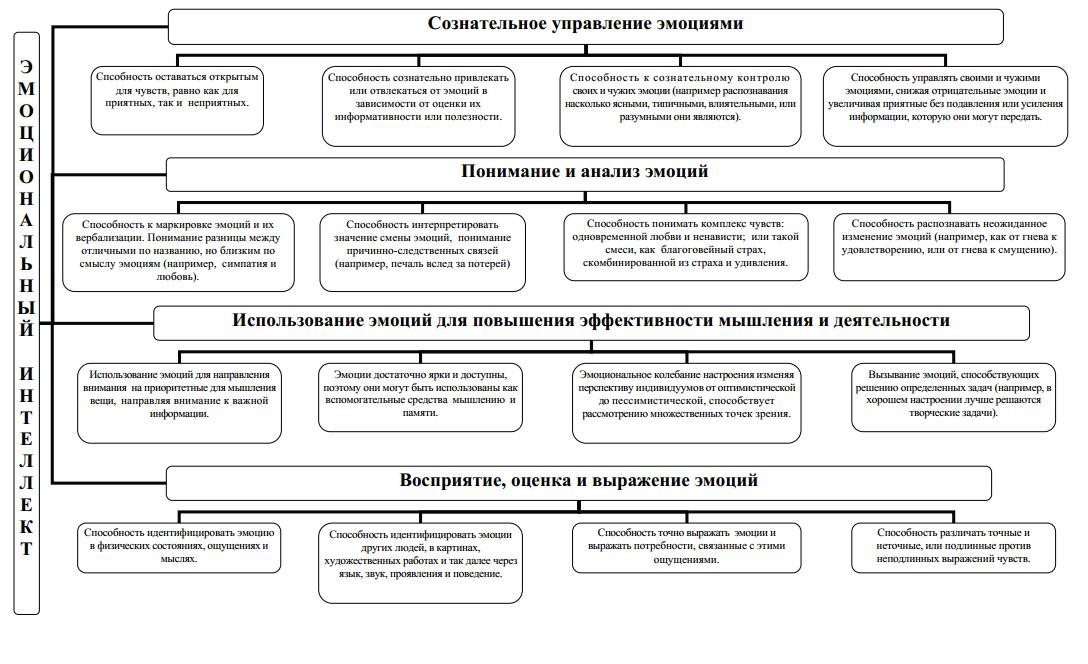 Рис.1. Схема компонентов эмоционального интеллекта (по П. Сэловей и Дж. Мэйеру [3]).Конечно, Дж. Майер и П. Сэловей не единственные, кто исследовал эмоциональный интеллект, этим занимались и занимаются множество людей, например, Э. Торндайк [5], Дж. Гилфорд [2], Г. Айзенк [7], Сергей Шабанов и Алена Алешина и другие ученые, но сформулировали данное определение именно первые двое. Интересно заметить, что ближе всего к определению, сформированному Дж. Майером и П. Сэловеем подошел Х. Гарднер [1]. В своей теории множественных интеллектов он описал межличностный и внутриличностный интеллекты, а навыки и способности которые он связал с ними, напрямую связаны с ЭИ. Так он писал, что внутриличностный интеллект – это «доступ к собственной эмоциональной жизни, к своим аффектам и эмоциям: способность мгновенно различать чувства, называть их, переводить в символические коды и использовать в качестве средств для понимания и управления собственным поведением» [1]. Так, мы понимаем, что данное определение внутриличностого интеллекта очень схоже с официальным ( на данный момент ) определением ЭИ, то есть ЭИ больше направлен на понимание именно своих чувств и эмоций, умение ими распоряжаться, но распознавание эмоций окружающих также будет входить в данное определение. Существует также понятие социального интеллекта, которое будет ближе к межличностному интеллекту по Х. Гарднеру, в социальной психологии и конкретно в данной работе уместно рассматривать социальный интеллект как «эффективные взаимоотношения человека с другими людьми». Интересно, что Дж. Майер и П. Сэловей писали в статье 1990 года, что ЭИ – это «подмножество социального интеллекта, которое включает в себя способность контролировать свои эмоции и эмоции других людей, различать их использовать полученную информацию для управления мышлением и действиями других людей» [2]. В данном случае ЭИ рассматривается как комплекс эмоционального и социального интеллекта. ЭИ играет важную роль в жизни школьников, так как успех в учебе и отношения со сверстниками складываются в зависимости от этого показателя. По статистике [9] ЭИ у старшей группы подростков выше, чем у младших подростков, поэтому необходимы меры по развитию ЭИ младших школьников, чтобы основы данного показателя были заложены в возрасте, когда дети легко обучаемы. С точки зрения нейрофизиологии ЭИ является одной из функций зеркальных нейронов [10]. Эти нейроны позволяют людям распознавать и даже предугадывать эмоции и чувства, намерения других людей, принимая чужой опыт за свой. Они также формируют и наше поведение на основе того, с чем мы часто сталкиваемся. В возрасте 8-11 лет нейронные связи формируются достаточно быстро, а так как зеркальные нейроны не отличаются по строению от обычных, то нейронные связи, которые отвечают за навыки входящие в ЭИ (распознавание своих и чужих эмоций, умение правильно подбирать варианты действий, исходя из эмоционального настроя собеседника, умение предугадывать эмоции, которые может вызвать то или иное событие) стоит развивать именно в этот период. Также дети в возрасте 9-11 лет находятся в периоде активной социализации [8], более того они находятся на пограничном этапе в школьной системе образования, что создает определенные изменения в условиях обучения, т. е. при переходе в среднее звено им нужно будет тратить больше эмоциональных ресурсов, так как количество учителей и наставников увеличивается, придется самим выстраивать удобную модель обучения, уметь концентрироваться и др.Методы исследованияДля определения уровня ЭИ у школьников 9-11 лет использовался тест «ЭмИн» Д. В. Люсина, который делит ЭИ на внутриличностный и межличностный. Тест определяет способность понимать и управлять эмоциями. Данный тест состоит из 46 утверждений, к каждому из которых предложены варианты ответа: совсем не согласенскорее не согласен;скорее согласен;полностью согласен.Утверждения, использованные в тесте:1. Я замечаю, когда близкий человек переживает, даже если он (она) пытается это скрыть				2. Если человек на меня обижается, я не знаю, как восстановить с ним хорошие отношения				3. Мне легко догадаться о чувствах человека по выражению его лица		4. Я хорошо знаю, чем заняться, чтобы улучшить себе настроение		5. У меня обычно не получается повлиять на эмоциональное состояние своего собеседника				6. Когда я раздражаюсь, то не могу сдержаться, и говорю всё, что думаю	7. Я хорошо понимаю, почему мне нравятся или не нравятся те или иные люди8. Я не сразу замечаю, когда начинаю злиться				9. Я умею улучшить настроение окружающих				10. Если я увлекаюсь разговором, то говорю слишком громко и активно жестикулирую				11. Я понимаю душевное состояние некоторых людей без слов12. В экстремальной ситуации я не могу усилием воли взять себя в руки13. Я легко понимаю мимику и жесты других людей				14. Когда я злюсь, я знаю, почему				15. Я знаю, как ободрить человека, находящегося в тяжелой ситуации16. Окружающие считают меня слишком эмоциональным человеком17. Я способен успокоить близких, когда они находятся в напряжённом состоянии				18. Мне бывает трудно описать, что я чувствую по отношению к другим19. Если я смущаюсь при общении с незнакомыми людьми, то могу это скрыть20. Глядя на человека, я легко могу понять его эмоциональное состояние	21. Я контролирую выражение чувств на своем лице				22. Бывает, что я не понимаю, почему испытываю то или иное чувство	23. В критических ситуациях я умею контролировать выражение своих эмоций24. Если надо, я могу разозлить человека				25. Когда я испытываю положительные эмоции, я знаю, как поддержать это состояние				26. Как правило, я понимаю, какую эмоцию испытываю				27. Если собеседник пытается скрыть свои эмоции, я сразу чувствую это	28. Я знаю как успокоиться, если я разозлился				29. Можно определить, что чувствует человек, просто прислушиваясь к звучанию его голоса				30. Я не умею управлять эмоциями других людей				31. Мне трудно отличить чувство вины от чувства стыда			32. Я умею точно угадывать, что чувствуют мои знакомые			33. Мне трудно справляться с плохим настроением				34. Если внимательно следить за выражением лица человека, то можно понять, какие эмоции он скрывает				35. Я не нахожу слов, чтобы описать свои чувства друзьям			36. Мне удаётся поддержать людей, которые делятся со мной своими переживаниями				37. Я умею контролировать свои эмоции				38. Если мой собеседник начинает раздражаться, я подчас замечаю это слишком поздно				39. По интонациям моего голоса легко догадаться о том, что я чувствую	40. Если близкий человек плачет, я теряюсь				41. Мне бывает весело или грустно без всякой причины				42. Мне трудно предвидеть смену настроения у окружающих меня люде	43. Я не умею преодолевать страх				44. Бывает, что я хочу поддержать человека, а он этого не чувствует, не понимает				45.У меня бывают чувства, которые я не могу точно определить			46. Я не понимаю, почему некоторые люди на меня обижаютсяРезультаты теста делятся по критериям на 4 шкалы и 5 субшкал:Шкала МЭИ (межличностный ЭИ). Способность к пониманию эмоций других людей и управлению ими.Шкала ВЭИ (внутриличностный ЭИ). Способность к пониманию собственных эмоций и управлению ими.Шкала ПЭ (понимание эмоций). Способность к пониманию своих и чужих эмоций.Шкала УЭ (управление эмоциями). Способность к управлению своими и чужими эмоциями.Субшкала МП (понимание чужих эмоций). Способность понимать эмоциональное состояние человека на основе внешних проявлений эмоций (мимика, жестикуляция, звучание голоса) и/или интуитивно; чуткость к внутренним состояниям других людей.Субшкала МУ (управление чужими эмоциями). Способность вызывать у других людей те или иные эмоции, снижать интенсивность нежелательных эмоций. Может выявить склонность к манипулированию.Субшкала ВП (понимание своих эмоций). Способность к осознанию своих эмоций: их распознавание и идентификация, понимание причин, способность к вербальному описанию.Субшкала ВУ (управление своими эмоциями). Способность управлять своими эмоциями, вызывать и поддерживать желательные эмоции и контролировать нежелательные.Субшкала ВЭ (контроль экспрессии). Способность контролировать внешние проявления своих эмоций.При подсчете результатов использовалась шкала ОЭИ, которая является совокупностью выше приведенных шкал и субшкалТестирование проводилось с помощью онлайн платформы под присмотром для возможности уточнения какого-либо вопроса, т. к. некоторым детям могла понадобиться помощь в понимании утверждения.Результаты.В результате исследования было опрошено 55 детей в возрасте 9-11 лет. Уровень эмоционального интеллекта отражён в таблице 1. Таблица 1.Таблица результатов ЭИИз таблицы видно, что 38% (21 испытуемый) имеют очень низкий ЭИ, 26% (14) имеют низкий ЭИ, 26% (14) имеют средний ЭИ, 6% (3) имеют высокий ЭИ и всего 4% (2) имеют очень высокий ЭИ. Это можно объяснить трудностью адаптации в подростковом возрасте, которая вследствие незрелости коры больших полушарий сказывается прежде всего на эмоциональной сфере. Поскольку миндалевидное тело развито сильнее, а префронтальная кора находится на стадии развития, эмоциональная сфера у подростков развита сильнее, и они не умеют контролировать свои эмоции. Усиление эмоционального фона может отрицательно сказаться на усвоении учебного материала.  Зависимость успеваемости от эмоционального интеллекта изображена на графике (рис.1).Рис.1. Зависимость успеваемости от ЭИ.При сравнении результатов данного теста и среднего балла, учащихся зависимости выявлено не было. Более того, дети с очень низким ЭИ имеют самый широкий диапазон среднего балла (от 4,9 до 8,3). Возможно подобные результаты получены за счёт высокого развития волевой сферы и боязни выглядеть менее успешным чем сверстники. Однако, существует необходимость повтора исследований корреляции ЭИ и успешности обучаемости подростов. При длительном включении волевой сферы, успеваемость может снизиться с течением времени, а также это может негативно сказаться на ЭИ подростков. Кроме того, средний балл – итог обучения за достаточно длительный период времени, что говорит о возможности подростка усилием воли исправить свою успеваемость.Уровень успеваемости в зависимости от полаПри подсчете результатов также не было выявлено зависимости успеваемости от пола ребенка. Средний балл девочек предметам превышает средний балл мальчиков всего на 0,1 балл. Это может быть объяснено разновозрастностью испытуемых, а также тем, что эмоциональная сфера у девочек стабилизируется быстрее, нежели у мальчиков, а поскольку посчитано среднее значение, то разница менее заметна. В дальнейшем предполагается взять более однородную группу и проводить сравнения по возрастным парам.Уровень ЭИ в зависимости от полаУровень ЭИ девочек также незначительно превышает уровень ЭИ мальчиков, всего на 0,7 балла. Данная разница незначительна и не позволяет говорить о какой-либо зависимости.Обсуждение полученных результатовЭИ и успеваемостьЭИ не влияет на успеваемость учащегося, а значит навыки, входящие в ЭИ, не задействуются во время усвоения школьной программы, что не является ее достоинством. Обучение детей могло бы быть более эффективным, если в нем были бы задействованы не только интеллектуальные способности, которые не менее важны в жизни, но именно ЭИ позволяет человеку обустроиться в мире. Люди с одинаковым уровнем интеллекта, но разным уровнем ЭИ имеют разные шансы при приеме на работу, в университет, и т. д., поэтому в будущем стоит заострить внимание на данном вопросе и начать внедрять различные техники по развитию ЭИ в школы. Однако, в последствии люди с более высоким ЭИ наиболее стрессоустойчивы и креативны, что несомненно отразится на их успешности в работе и учёбе.ЭИ и половая принадлежностьТак как пол ребенка не влияет ни на успеваемость, ни на уровень ЭИ, можно предположить, что на эти показатели влияют факторы личности и воспитания, а также некоторые психологические отклонения. Это удивительная часть результатов, так как очень часто говорится о превосходстве девочек в эмоциональной сфере, но в данном исследовании не было выявлено значительного превосходства, которое позволило бы так утверждать.ПроблемаНа успеваемость ребенка в школе влияет множество факторов, но как нам удалось узнать – ЭИ не один из них. Несмотря на то, что в этом исследовании не было выявлено ни одной зависимости, в нем была обнаружена серьезная проблема, связанная с уровнем ЭИ у детей.Исследование дало понять, что уровень ЭИ у учащихся в возрасте 9-11 лет в среднем низкий, то есть у них в данный момент снижена эмпатия. Это также может объяснить распространенный стереотип о детской жестокости (так как дети не понимают эмоций и не умеют ими управлять, они не могут оказать поддержку или сочувствовать в полной мере). Такие показатели не могут стать основой для благоприятной жизни в социуме и не предвещают хорошего ментального состояния в старшей школе. В данном возрасте (9-11 лет) более активно формируются нейронные связи, а значит, развитие ЭИ будет более целесообразно до перехода детей в среднее звено, где они подвергаются стрессу из-за изменений в обстановке, и им нужно уметь управлять своими эмоциями и чувствами, а также находиться в большом потоке людей.ВыводыГипотеза была опровергнута. Уровень ЭИ не является решающим фактором, влияющим на успеваемость ребенка. Никакой зависимости между этими двумя показателями выявлено не было, но не исключено влияние ЭИ на успеваемость совокупности с другими факторами (личностными качествами, воспитанием)Уровень ЭИ не зависит от половой принадлежности, девочки незначительно превосходят мальчиков по показателям.Успеваемость не зависит от половой принадлежности, девочки незначительно превосходят мальчиков по показателям.Список литературыАйзенк Г.Ю. Интеллект: новый взгляд // Вопросы психологии. 1995. Клещева Т.В. Влияния эмоционально-личностных характеристик на развитие социального интеллекта у детей 9-10 лет. // Вестник Костромского государственного университета. Серия: Педагогика. Психология. Социокинетика. 2008.М.В. Краснов, М.Н. Григорьева эмоциональный интеллект городских школьников // Вестник Чувашского университета. 2014.Gardner H. Frames of mind. New York: Basic Books, 1983.Guilford J.P. The nature of human intelligence. New York: McGraw"Hill, 1967Mayer J.D., Salovey P. What is emotional intelligence ? // P. Salovey, D. Sluyter (Eds.), Emotional development and emotional intelligence: Implications for educators. New York: Basic, 1997.Salovey P., Mayer J.D. Salovey P., Mayer J.D. Emotional intelligence // Imagination, Cognition, and Personality. 1990.. 1990.Thorndike E. L. Intelligence and its uses // Harper’s Magazine. 1920.Understanding motor events: a neurophysiological study / G. di Pellegrino, L. Fadiga, L. Fogassi [et al.] // Experimental Brain Research. - 1992.Очень низкийНизкийСреднийВысокийОчень высокий% испытуемых38262664ДевочкиМальчикиСр. балл по предметам(среднее арифметическое)7,37,2ДевочкиМальчикиУровень ЭИ по шкале ОЭИ(среднее арифметическое)77(низкий)76,3(низкий)